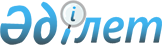 Об организации и обеспечении проведения очередного призыва граждан на срочную воинскую службу в апреле-июне и октябре-декабре 2012 годаПостановление акимата Тарановского района Костанайской области от 5 апреля 2012 года № 166. Зарегистрировано Управлением юстиции Тарановского района Костанайской области 24 апреля 2012 года № 9-18-165

      В соответствии с Законом Республики Казахстан от 16 февраля 2012 года "О воинской службе и статусе военнослужащих" и постановлением Правительства Республики Казахстан от 12 марта 2012 года № 326 "О реализации Указа Президента Республики Казахстан от 1 марта 2012 года № 274 "Об увольнении в запас военнослужащих срочной воинской службы, выслуживших установленный срок воинской службы, и очередном призыве граждан Республики Казахстан на срочную воинскую службу в апреле-июне и октябре-декабре 2012 года", акимат Тарановского района ПОСТАНОВЛЯЕТ:



      1. Организовать и обеспечить проведение очередного призыва на срочную воинскую службу в Вооруженные Силы Республики Казахстан, Внутренние войска Министерства Внутренних дел Республики Казахстан, Комитет национальной безопасности Республики Казахстан, Республиканскую гвардию Республики Казахстан, Министерство по чрезвычайным ситуациям Республики Казахстан в апреле-июне и октябре-декабре 2012 года граждан мужского пола в возрасте от восемнадцати до двадцати семи лет, не имеющих права на отсрочку или освобождение от призыва через государственное учреждение "Отдел по делам обороны Тарановского района Костанайской области" (далее – Отдел по делам обороны).



      2. Рекомендовать коммунальному государственному предприятию "Тарановская центральная районная больница" Управления здравоохранения акимата Костанайской области (по согласованию) совместно с государственным учреждением "Отдел по делам обороны Тарановского района Костанайской области" (по согласованию) провести мероприятия по призыву.

      Сноска. Пункт 2 в редакции акимата Тарановского района Костанайской области от 07.08.2012 № 316 (вводится в действие после дня его первого официального опубликования).



      3. Акимам сельских округов, сел, поселка:

      1) оповещать военнообязанных и призывников о вызове их в Отдел по делам обороны;

      2) предоставлять в Отдел по делам обороны документы, подтверждающие количественный и качественный состав военнообязанных, призывников и допризывников;

      3) обеспечивать доставку граждан в Отдел по делам обороны при проведении приписки допризывников и призыве граждан на воинскую службу.



      4. Рекомендовать государственному учреждению "Отдел внутренних дел Тарановского района Департамента внутренних дел Костанайской области Министерства внутренних дел Республики Казахстан" (по согласованию) осуществлять розыск лиц, уклоняющихся от выполнения воинской обязанности.



      5. Настоящее постановление вводится в действие после дня его первого официального опубликования и распространяется на отношения, возникшие с 1 апреля 2012 года.      Аким Тарановского района                   А. Бондаренко      СОГЛАСОВАНО:      Начальник государственного

      учреждения "Отдел по делам

      обороны Тарановского района

      Костанайской области"

      ____________ О. Имашев      Начальник государственного

      учреждения "Отдел внутренних

      дел Тарановского района

      Департамента внутренних дел

      Костанайской области

      Министерства внутренних дел

      Республики Казахстан"

      _________ Т. Жанглышев      Главный врач государственного

      коммунального казенного

      предприятия "Тарановская

      центральная районная

      больница" Управления

      здравоохранения акимата

      Костанайской области"

      _________ Н. Абишев
					© 2012. РГП на ПХВ «Институт законодательства и правовой информации Республики Казахстан» Министерства юстиции Республики Казахстан
				